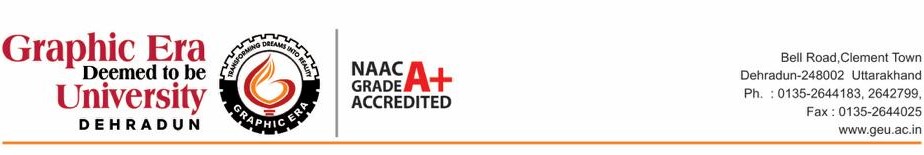 Department of Electronics and Communication Engineering.NOTICEDate:06/09/2023B.Tech. II Semester Supplementary & Debarred Practical Exam-2023It is hereby informed to all of you that the debarred practical examination of Basic Electronics Engineering Lab (PEC 251) will be held in the respective Lab on 14/09/2023. The schedule for the examination is tabulated below.Note: Every student must bring their Admit Card and Lab Record File checked by the concerned faculty member. 								Head, Dept. of ECE						 	 Prof. (Dr.) Md. Irfanul Hasan Sr. No.DateTimeLab1.September 14, 202310:00 AM to 12:00 PMBasic Electronics Engineering Lab (PEC 251)